Primary Sources QuestionsWho? Whom? What? Where? When? Why? How?Who created this document? What do you know about the author? Does knowing about the author matter in studying the document? If so, how does it help or hinder you?Whom was this document created for? In other words, who was the target audience? Was it for private or public use?What is this document? Look at it and describe any physical traits you notice. (For example: Was it a letter written on scrap paper with messy writing, or was it a list of expenses written in a book with pencil?) What can these traits tell you about this document? Can you find any inconsistencies or uncertainties? Where was this document created? Does place matter in studying the document? If so, what is the significance of the document in terms of its place of creation? When was this document created? What does it reveal about the time period it was created in? Are there any significant events happening during this time?Why was this document created? Is its purpose to inform or persuade? Why does this document matter? What is the historical significance of this document?How can you use this document to study the past? What questions can it answer? What questions can it NOT answer? 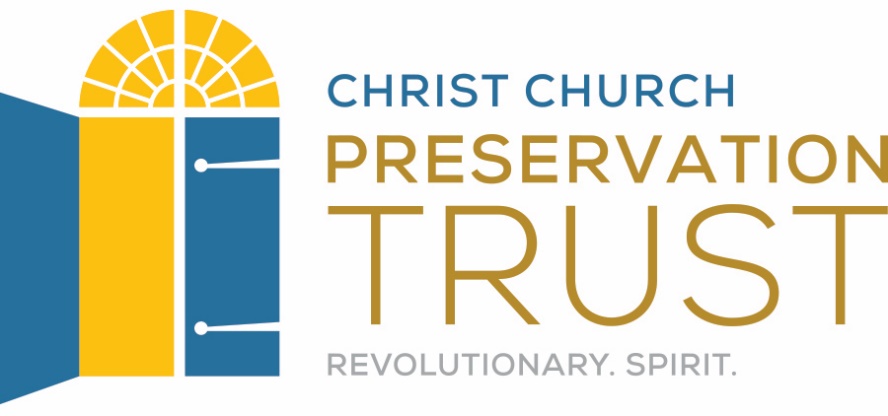 These plans were developed by Chen Chang as a Drexel University Capstone MLIS project in conjunction with Christ Church Preservation Trust and the CLIR funded Digitizing Philadelphia’s Historic Congregations project: www.philadelphiacongregations.org.